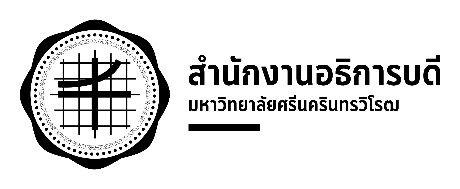 คู่มือการปฏิบัติงาน(Work Manual)งาน.............................................ชื่อหน่วยงาน..................................สำนักงานอธิการบดี มหาวิทยาลัยศรีนครินทรวิโรฒณ วันที่ ...........................................1.  ชื่อวิธีการปฏิบัติงาน2. ประวัติและรายละเอียดการแก้ไขเอกสารลำดับการแก้ไข : 3. วัตถุประสงค์4. ขอบเขต5. คำจำกัดความ6.หน้าที่ความรับผิดชอบ7. แผนภูมิกระบวนการตัวอย่าง9. วิธีการคำนวณเวลามาตรฐานในการปฏิบัติงานตัวอย่าง10. เอกสารอ้างอิง (ถ้ามี)-11. แบบฟอร์มที่เกี่ยวข้อง (ถ้ามี)-Work Manual : การติดต่อสื่อสารแผนกช่างWork Manual : การติดต่อสื่อสารแผนกช่างหน้าที่ : 1/1ตำแหน่ง  ช่างรหัสเอกสาร : WM-002วันที่ประกาศใช้ : 13/6/61กระบวนการเวลาปฏิบัติงาน(นาที)ประสิทธิภาพในการทำงานย่อย (%)เวลาปกติของการทำงานย่อย (นาที)รับใบแจ้งซ่อม/การแจ้งซ่อม2100%2.00แจกจ่ายงานช่าง580%4.00เตรียมอุปกรณ์และไปยังพื้นที่15120%18.00ดำเนินการซ่อม3095%28.50ปิดงานซ่อม585%4.25อัพเดทสถานะงานซ่อม290%1.80แจ้งสถานะงานซ่อมให้แผนกที่เกี่ยวข้อง390%2.70เวลาปกติของการทำงาน (NT)เวลาปกติของการทำงาน (NT)เวลาปกติของการทำงาน (NT)61.25ค่าเผื่อในการทำงาน (A)ค่าเผื่อในการทำงาน (A)ค่าเผื่อในการทำงาน (A)5%เวลามาตรฐานของการทำงาน (Std) = NT x (1 + A)เวลามาตรฐานของการทำงาน (Std) = NT x (1 + A)เวลามาตรฐานของการทำงาน (Std) = NT x (1 + A)64.31หรือ Std*60/100หรือ Std*60/100หรือ Std*60/10064 นาที 19 วินาที